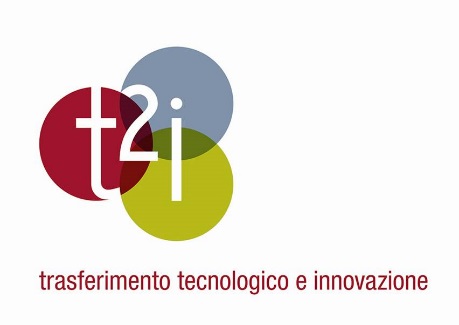 t2i - Trasferimento Tecnologico e Innovazione:cabina di regia per un sistema veneto dell'innovazioneOrganizzazione e razionalizzazione dei servizi per l'innovazione gli obiettivi 2016 della maggiore società consortile per l’innovazione in Italia partecipata da più enti camerali Nel 2016 l'apertura dell'incubatore certificato e del FabLab a Rovigo Marghera - Venezia, 29 gennaio 2016 - Dopo la firma dell'atto notarile il 21 dicembre scorso, dal 1° gennaio 2016 è diventata operativa l'integrazione di Verona Innovazione, azienda speciale per l'innovazione della Camera di Commercio scaligera, in t2i - Trasferimento Tecnologico e Innovazione, la società consortile per l'innovazione partecipata dalle Camere di Commercio di Treviso e Venezia Rovigo Delta Lagunare.Obiettivi e strategie di sviluppo per il 2016 di t2i - la nuova cabina di regia per la costruzione di un sistema veneto dell'innovazione - sono stati presentati oggi nella conferenza stampa che si è tenuta presso la sede di Unioncamere del Veneto alla presenza di Giuseppe Fedalto, Presidente di Unioncamere del Veneto e della Camera di Commercio di Venezia Rovigo Delta Lagunare, Giuseppe Riello, Presidente della Camera di Commercio di Verona, Nicola Tognana, Presidente della Camera di Commercio di Treviso, Vendemiano Sartor, Presidente di t2i e Roberto Santolamazza, Direttore di t2i.Con l'ingresso di Verona Innovazione, t2i diventa la prima azienda in Italia di dimensione regionale partecipata da più enti camerali: entro il 2016 infatti la compagine societaria di t2i vedrà rappresentati ben 5 territori provinciali veneti su 7 (Venezia, Rovigo, Treviso, Belluno, Verona). t2i potrà così agire su un territorio sempre più allargato, facilitando l'accesso ai servizi per l'innovazione ad una platea sempre più ampia di aziende. Un soggetto con tutte le potenzialità per diventare polo aggregante e fulcro per favorire la costituzione di un ecosistema regionale per l’innovazione.Accanto ai servizi alle imprese già nel portfolio di t2i quali la formazione e lo sviluppo di competenze, la certificazione e sperimentazione di nuovi prodotti, la tutela della proprietà intellettuale, il sostegno alle idee di nuova impresa, l'ingresso di Verona Innovazione permetterà di potenziare i servizi per il lavoro attraverso l'allargamento ai territori di riferimento di servizi quali lo Sportello Stage, attivo a Verona dal 1997. Una strategia di sviluppo che ha come obiettivo nel medio termine l'accreditamento di t2i come Youth Corner, lo sportello abilitato dal Ministero del Lavoro al fine di consentire ai giovani di fruire dei servizi del programma “Garanzia Giovani”.t2i inoltre intende diventare il punto di riferimento istituzionale a supporto delle start up e il nuovo polo di attrazione per makers e "artigiani digitali". Il 2016 vedrà infatti la finalizzazione del progetto per la nuova sede di t2i a Rovigo nei locali dell'ex Censer, che acquisirà la qualifica di Incubatore Certificato, insieme a un nuovo FabLab, attraverso la joint venture con PoPLab, che costituirà un laboratorio innovativo per la fabbricazione digitale con macchinari di ultima generazione secondo i principi del Parametric Design.Con l'ingresso di Verona Innovazione, t2i, il cui volume di attività per il 2016 si prevede supererà i 5 milioni di euro, impiegherà un organico complessivo di 58 dipendenti, con un'età media di 37-38 anni, di cui oltre il 70% di laureati.Il disegno complessivo di t2i prevede un orizzonte temporale di tre anni per la completa realizzazione del progetto, con una previsione economica di attività inizialmente conservativa, ma traguardata a una rapida crescita più che lineare del volume complessivo dei servizi e dei progetti sviluppati sui diversi territori. "L'operazione che ha portato all'ingresso di Verona Innovazione - ha dichiarato Vendemiano Sartor, Presidente di t2i – Trasferimento Tecnologico e Innovazione - è in linea con le direttive di razionalizzazione del sistema camerale veneto, e costituisce un importante tassello al già avviato percorso di ottimizzazione e implementazione dei servizi e delle attività rivolte alle imprese. L'integrazione di un territorio di rilievo come quelle veronese rappresenta un valore aggiunto per t2i sia in termini economici che in termini di apertura geografica verso la Lombardia e il nordovest e un salto in avanti importante nell'ambizioso progetto di costruzione di un ecosistema dell'innovazione che parte e crea reti nei territori di riferimento, ma che punta a traguardare i confini regionali.""t2i è nata dal disegno strategico di aggregazione dal basso - ha aggiunto Roberto Santolamazza, Direttore di t2i – con l'obiettivo di valorizzare le realtà esistenti, capitalizzare le eccellenze, per creare una rete di risorse, servizi e competenze, un grande hub dell'innovazione capace di intercettare e interpretare la domanda e indirizzare le scelte strategiche di sviluppo a supporto del territorio e del sistema produttivo veneto. Nel processo di integrazione tra le varie realtà sono state messe in comune le migliori esperienze, competenze e servizi già presenti nei singoli territori per creare un'offerta strutturata omogenea ed integrata, che verrà presto implementata con spazi e servizi - come l'incubatore certificato e il nuovo FabLab - per rispondere ai bisogni di un tessuto sociale, produttivo ed economico in continua e rapida evoluzione."“Verona Innovazione, l'azienda speciale veronese che confluisce oggi in t2i, negli ultimi 10 anni, ha prestato accoglienza ed informazione a 2mila utenti, formato oltre 6500 giovani ed adulti per il ricollocamento e 7500 aspiranti imprenditori. Con t2i, - ha concluso Giuseppe Riello, Presidente della Camera di Commercio di Verona - la popolazione veronese che cerca lavoro o vuole avviare un'attività potrà contare su una gamma di servizi più vasta. Dal canto nostro, Verona Innovazione porta in dote a t2i sofisticate competenze nel reperimento di fondi europei. Per i prossimi 3 anni, infatti sono stati presentati all'Unione Europea progetti per 11,3 milioni di euro che interesseranno un bacino di 6mila aziende. Progetti che mirano a promuovere l'autoimprenditorialità tra giovani ed gli over 50, individuare nuove aree di business e sviluppare un sistema di ricerca che integri il comparto privato con quello pubblico”.Contatti ufficio stampaCommunity – Strategic Communications Advisers Nello Bologna 		nello.bologna@communitygroup.it 0422 416108 – 345 9375248Laura Meneghetti		laura.meneghetti@communitygroup.it 0422 416102 – 335 8354337